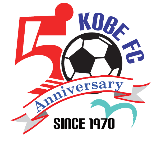 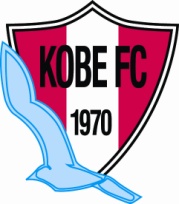 ～ジュニアユースセレクション　申込用紙～※　セレクション参加日程は当クラブで決定させて頂きますが、全て参加できない場合は申し込み用紙の備考欄にご記入下さい。　 ※　楷書体ではっきりとご記入下さい。名前には必ず「フリガナ」を必ずご記入下さい。※　応募で頂いた個人情報は、第３者に提示または、開示するものではありません。（フリガナ）選手名生年月日生年月日住　　所〒〒〒〒〒〒〒参加可能日参加可能日全てに〇9月26日（日）10月2日（土）10月2日（土）10月3日（日）10月3日（日）10月3日（日）10月9日（土）電話番号緊急連絡先緊急連絡先血液型緊急連絡先緊急連絡先小学校進学予定中学校進学予定中学校身長　　　　　　cm　　　　　　cm体重体重　　　　　　kg　　　　　　kg　　　　　　kgサッカー歴　　　　　　年　　　　　　年現所属チーム現所属チームポジション利き足利き足５０ｍ走ベストタイム選抜歴自己ＰＲ保護者氏名　　　　　　　　　　　　　　　　　　　　　　　　印　　　　　　　　　　　　　　　　　　　　　　　　印　　　　　　　　　　　　　　　　　　　　　　　　印　　　　　　　　　　　　　　　　　　　　　　　　印　　　　　　　　　　　　　　　　　　　　　　　　印　　　　　　　　　　　　　　　　　　　　　　　　印　　　　　　　　　　　　　　　　　　　　　　　　印案内送付方法メール、ＦＡＸいずれかに〇連絡先を記入して下さい。メールメールメールメールメールＦＡＸＦＡＸ案内送付方法メール、ＦＡＸいずれかに〇連絡先を記入して下さい。アドレスアドレスアドレスアドレスアドレスＦＡＸ番号ＦＡＸ番号記入して頂いた連絡先に「セレクション日程」「合否」「その他の連絡事項」を送付致します。メールの場合はselection@kobe-fc.comより案内を送信します。受信制限（受信拒否）設定の解除をお願いします。記入して頂いた連絡先に「セレクション日程」「合否」「その他の連絡事項」を送付致します。メールの場合はselection@kobe-fc.comより案内を送信します。受信制限（受信拒否）設定の解除をお願いします。記入して頂いた連絡先に「セレクション日程」「合否」「その他の連絡事項」を送付致します。メールの場合はselection@kobe-fc.comより案内を送信します。受信制限（受信拒否）設定の解除をお願いします。記入して頂いた連絡先に「セレクション日程」「合否」「その他の連絡事項」を送付致します。メールの場合はselection@kobe-fc.comより案内を送信します。受信制限（受信拒否）設定の解除をお願いします。記入して頂いた連絡先に「セレクション日程」「合否」「その他の連絡事項」を送付致します。メールの場合はselection@kobe-fc.comより案内を送信します。受信制限（受信拒否）設定の解除をお願いします。記入して頂いた連絡先に「セレクション日程」「合否」「その他の連絡事項」を送付致します。メールの場合はselection@kobe-fc.comより案内を送信します。受信制限（受信拒否）設定の解除をお願いします。記入して頂いた連絡先に「セレクション日程」「合否」「その他の連絡事項」を送付致します。メールの場合はselection@kobe-fc.comより案内を送信します。受信制限（受信拒否）設定の解除をお願いします。記入して頂いた連絡先に「セレクション日程」「合否」「その他の連絡事項」を送付致します。メールの場合はselection@kobe-fc.comより案内を送信します。受信制限（受信拒否）設定の解除をお願いします。備　　考